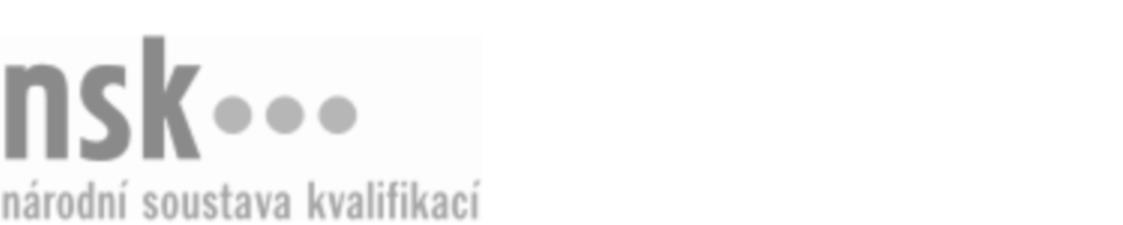 Další informaceDalší informaceDalší informaceDalší informaceDalší informaceDalší informaceTechnolog/technoložka pitné vody (kód: 36-142-M) Technolog/technoložka pitné vody (kód: 36-142-M) Technolog/technoložka pitné vody (kód: 36-142-M) Technolog/technoložka pitné vody (kód: 36-142-M) Technolog/technoložka pitné vody (kód: 36-142-M) Technolog/technoložka pitné vody (kód: 36-142-M) Technolog/technoložka pitné vody (kód: 36-142-M) Autorizující orgán:Autorizující orgán:Ministerstvo zemědělstvíMinisterstvo zemědělstvíMinisterstvo zemědělstvíMinisterstvo zemědělstvíMinisterstvo zemědělstvíMinisterstvo zemědělstvíMinisterstvo zemědělstvíMinisterstvo zemědělstvíMinisterstvo zemědělstvíMinisterstvo zemědělstvíSkupina oborů:Skupina oborů:Stavebnictví, geodézie a kartografie (kód: 36)Stavebnictví, geodézie a kartografie (kód: 36)Stavebnictví, geodézie a kartografie (kód: 36)Stavebnictví, geodézie a kartografie (kód: 36)Stavebnictví, geodézie a kartografie (kód: 36)Povolání:Povolání:Vodárenský technik technolog pitných a odpadních vodVodárenský technik technolog pitných a odpadních vodVodárenský technik technolog pitných a odpadních vodVodárenský technik technolog pitných a odpadních vodVodárenský technik technolog pitných a odpadních vodVodárenský technik technolog pitných a odpadních vodVodárenský technik technolog pitných a odpadních vodVodárenský technik technolog pitných a odpadních vodVodárenský technik technolog pitných a odpadních vodVodárenský technik technolog pitných a odpadních vodKvalifikační úroveň NSK - EQF:Kvalifikační úroveň NSK - EQF:44444Platnost standarduPlatnost standarduPlatnost standarduPlatnost standarduPlatnost standarduPlatnost standarduPlatnost standarduStandard je platný od: 21.10.2022Standard je platný od: 21.10.2022Standard je platný od: 21.10.2022Standard je platný od: 21.10.2022Standard je platný od: 21.10.2022Standard je platný od: 21.10.2022Standard je platný od: 21.10.2022Technolog/technoložka pitné vody,  29.03.2024 1:50:20Technolog/technoložka pitné vody,  29.03.2024 1:50:20Technolog/technoložka pitné vody,  29.03.2024 1:50:20Technolog/technoložka pitné vody,  29.03.2024 1:50:20Technolog/technoložka pitné vody,  29.03.2024 1:50:20Strana 1 z 2Další informaceDalší informaceDalší informaceDalší informaceDalší informaceDalší informaceDalší informaceDalší informaceDalší informaceDalší informaceDalší informaceDalší informaceDalší informaceÚplné profesní kvalifikaceÚplné profesní kvalifikaceÚplné profesní kvalifikaceÚplné profesní kvalifikaceÚplné profesní kvalifikaceÚplné profesní kvalifikaceÚplné profesní kvalifikaceÚplnou profesní kvalifikaci Technik pro jímání, úpravu a distribuci pitné vody (kód: 36-99-M/18) lze prokázat předložením osvědčení o získání některé z uvedených skupin profesních kvalifikací:Úplnou profesní kvalifikaci Technik pro jímání, úpravu a distribuci pitné vody (kód: 36-99-M/18) lze prokázat předložením osvědčení o získání některé z uvedených skupin profesních kvalifikací:Úplnou profesní kvalifikaci Technik pro jímání, úpravu a distribuci pitné vody (kód: 36-99-M/18) lze prokázat předložením osvědčení o získání některé z uvedených skupin profesních kvalifikací:Úplnou profesní kvalifikaci Technik pro jímání, úpravu a distribuci pitné vody (kód: 36-99-M/18) lze prokázat předložením osvědčení o získání některé z uvedených skupin profesních kvalifikací:Úplnou profesní kvalifikaci Technik pro jímání, úpravu a distribuci pitné vody (kód: 36-99-M/18) lze prokázat předložením osvědčení o získání některé z uvedených skupin profesních kvalifikací:Úplnou profesní kvalifikaci Technik pro jímání, úpravu a distribuci pitné vody (kód: 36-99-M/18) lze prokázat předložením osvědčení o získání některé z uvedených skupin profesních kvalifikací:Úplnou profesní kvalifikaci Technik pro jímání, úpravu a distribuci pitné vody (kód: 36-99-M/18) lze prokázat předložením osvědčení o získání některé z uvedených skupin profesních kvalifikací: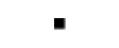 Technik dispečer / technička dispečerka pitné vody (kód: 36-168-M)Technik dispečer / technička dispečerka pitné vody (kód: 36-168-M)Technik dispečer / technička dispečerka pitné vody (kód: 36-168-M)Technik dispečer / technička dispečerka pitné vody (kód: 36-168-M)Technik dispečer / technička dispečerka pitné vody (kód: 36-168-M)Technik dispečer / technička dispečerka pitné vody (kód: 36-168-M)Technik dispečer / technička dispečerka pitné vody (kód: 36-168-M)Technik dispečer / technička dispečerka pitné vody (kód: 36-168-M)Technik dispečer / technička dispečerka pitné vody (kód: 36-168-M)Technik dispečer / technička dispečerka pitné vody (kód: 36-168-M)Technik dispečer / technička dispečerka pitné vody (kód: 36-168-M)Technik dispečer / technička dispečerka pitné vody (kód: 36-168-M)Technik/technička úpravy vody (kód: 36-140-M)Technik/technička úpravy vody (kód: 36-140-M)Technik/technička úpravy vody (kód: 36-140-M)Technik/technička úpravy vody (kód: 36-140-M)Technik/technička úpravy vody (kód: 36-140-M)Technik/technička úpravy vody (kód: 36-140-M)Technik/technička vodovodních sítí (kód: 36-141-M)Technik/technička vodovodních sítí (kód: 36-141-M)Technik/technička vodovodních sítí (kód: 36-141-M)Technik/technička vodovodních sítí (kód: 36-141-M)Technik/technička vodovodních sítí (kód: 36-141-M)Technik/technička vodovodních sítí (kód: 36-141-M)Technolog/technoložka pitné vody (kód: 36-142-M)Technolog/technoložka pitné vody (kód: 36-142-M)Technolog/technoložka pitné vody (kód: 36-142-M)Technolog/technoložka pitné vody (kód: 36-142-M)Technolog/technoložka pitné vody (kód: 36-142-M)Technolog/technoložka pitné vody (kód: 36-142-M)Technolog/technoložka pitné vody,  29.03.2024 1:50:20Technolog/technoložka pitné vody,  29.03.2024 1:50:20Technolog/technoložka pitné vody,  29.03.2024 1:50:20Technolog/technoložka pitné vody,  29.03.2024 1:50:20Technolog/technoložka pitné vody,  29.03.2024 1:50:20Strana 2 z 2